ADDING NEW GROUP ACTIVITIES 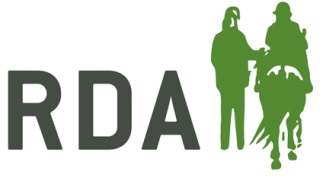 APPLICATION FORM 1____________________________________________________________________________PART 1 – To be completed by the Group Coach AND County CoachNew activity/ activities being applied for - please tick all that apply:We confirm that the ………………………………………………………………………………………..…… RDA Group has read the guidelines, has undertaken the relevant training required and agrees to work within the current RDA criteria, including carrying out appropriate risk assessments, to add the above activity/activities to the group’s sessions. Signed: ……………………………………………………..…………………………………… Date: ……………………………(Group Coach: ……………………………………………………………………………………………………..…………… RDA Group)Signed: ……………………………………………………..……………………..……………… Date: ……………………………(County Coach for ……………………………………………………………………………….……… County)____________________________________________________________________________PART 2 - To be completed and signed by two Trustees of the GroupSigned: ……………………………………………………..…………………………………… Date: ……………………………Name (please print): ……………………………………………………………………………………………………………………………Signed: ……………………………………………………..…………………………………… Date: ……………………………Name (please print): ……………………………………………………………….……………………………………………………………ENDURANCESHOWINGTEA WITH A PONYOnce completed, please send this form to:The Group Support TeamRDA National Office, Lowlands Equestrian Centre, Old Warwick Road, Shrewley CV35 7AXor email to: groupsupport@rda.org.ukPlease don’t forget to retain a copy at the Group, for your own records!